Cuando el conductor de un autobús realiza una acción que puede considerarse como negligente o inapropiada, el ciudadano podrá presentar una querella y así notificar lo sucedido. El ciudadano que entienda que el conductor de un autobús de la AMA realizó un acto que puede catalogarse como negligente o inapropiado, y que el mismo haya afectado al ciudadano o a terceras personas.Aunque puede notificar el incidente por vía telefónica, al ciudadano se le citará para comparecer a las oficinas centrales de la AMA y completar el proceso de la querella.No se permiten querellas anónimas.Directorio Oficinas AMA							Lugar:			#37Ave. De Diego				Barrio Monacillos				Río Piedras, PRHorario:		 Lunes a Viernes 7:30 A.M. a 4:00 P.M.Teléfono: 		 787-294-0500 Ext. 365, 555  787-250-6064 / 787-766-6117No conlleva costos.Llamar a la Oficina de Ayuda al Ciudadano o ir personalmente a la oficina central de la Autoridad Metropolitana de Autobuses.Proveer la siguiente información:NombreDirecciónTeléfonoFecha del incidenteHora del incidenteNúmero del autobúsDetalles del incidenteParticipar en el proceso de la vista administrativa según se le requiera.¿Qué acciones pueden considerarse como negligentes? – Ejemplos de actos negligentes por parte de un conductor lo son: violar las leyes de tránsito, gritarle o faltarle el respeto a los pasajeros, detenerse fuera de las paradas o no detenerse en una parada donde hay personas esperando y que el conductor esté utilizando el teléfono móvil mientras maneja el autobús.Página Web DTOP – http://www.dtop.gov.pr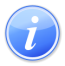 Descripción del Servicio Crear Referido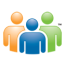 Audiencia y Propósito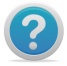 Consideraciones 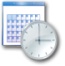 Lugar y Horario de Servicio 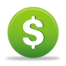 Costo del Servicio y Métodos de Pago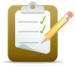 Requisitos para Obtener Servicio 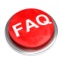 Preguntas Frecuentes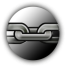 Enlaces Relacionados